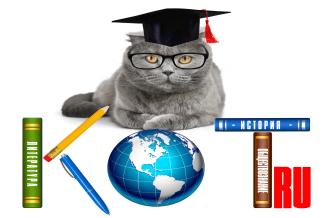 БЛАНК ОТВЕТОВДАННЫЕ УЧАСТНИКА:ОТВЕТЫ:Заполненный БЛАНК ОТВЕТОВ необходимо отправить на электронный адрес: ruskotru@mail.ruНазвание олимпиады«Medical Latin. Adjective name»ФИО участникаКласс/группаУчебное заведение, город (ССУЗ, ВУЗ) ФИО педагога-наставникаДолжность педагога-наставникаАдрес электронной почты педагога-наставникаНомер задания123456789101112131415161718192021222324252627282930